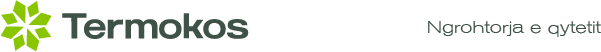 STATEMENT UNDER OATHI, (Name, Surname) ___________________________________,Born on (date of birth)_________________ ,in (Place of birth) ________________ With Personal ID number___________________, with signing of this declaration, I DECLARE that in my best judgment, I fulfill all the conditions for appointment to the position of the ______________________________, Foreseen by the job announced of this organization on:  23.10.2023; I maintain full responsibility for the veracity of the claims and documentation submitted by my application, and I have no conflict of interest in accepting this position.Place: _____________ Date:____________ Signature: ________________